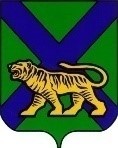 ТЕРРИТОРИАЛЬНАЯ ИЗБИРАТЕЛЬНАЯ КОМИССИЯ
ГОРОДА УССУРИЙСКАРЕШЕНИЕг. УссурийскОб изготовлении избирательныхбюллетеней для голосованияна выборах депутатов ДумыУссурийского городского округапо одномандатным избирательнымокругам с № 1 по № 26, назначенныхна 8 сентября 2019 годаРуководствуясь статьей 71 Избирательного кодекса Приморского края, территориальная избирательная комиссия города УссурийскаРЕШИЛА:1. Осуществить закупку услуг по изготовлению избирательных бюллетеней для голосования на выборах депутатов Думы Уссурийского городского округа по одномандатным избирательным округам с № 1 по №26, назначенных на 8 сентября 2019 года, в ООО «АЛЬФА ПРИНТ».2. Разрешить с 16 августа 2019 года ООО «АЛЬФА ПРИНТ» изготовление избирательных бюллетеней для голосования на выборах депутатов Думы Уссурийского городского округа по одномандатным избирательным округам с № 1 по № 26, назначенных на 8 сентября 2019 года.3. Проинформировать зарегистрированных кандидатов, фамилии которых внесены в избирательные бюллетени, о начале изготовления избирательных бюллетеней для голосования на выборах депутатов Думы Уссурийского городского округа по одномандатным избирательным округам с № 1 по № 26, а также о времени и месте передачи избирательных бюллетеней.4. Определить место и время передачи избирательных бюллетеней для голосования на выборах депутатов Думы Уссурийского городского округа по одномандатным избирательным округам с № 1 по № 26, изготовленных в соответствии с настоящим решением для обеспечения голосования, членам территориальной избирательной комиссии города Уссурийска, уничтожения лишних (при их выявлении) избирательных бюллетеней: ООО «АЛЬФА ПРИНТ», г. Владивосток, ул. Героев Тихоокеанцев, 5А, бокс № 10, 23  августа 2019 года, 14 часов 00 минут.5. Возложить контроль за исполнением настоящего решения на членов территориальной избирательной комиссии города Уссурийска с правом решающего голоса Гаврилова В.А., Бабушкина Н.А., Кононенко Е.П.6. Направить копию настоящего решения в Отдел МВД России по г. Уссурийску, ООО «АЛЬФА ПРИНТ».7. Разместить настоящее решение на официальном сайте администрации Уссурийского городского округа в разделе «Территориальная избирательная комиссия города Уссурийска» в информационно-телекоммуникационной сети «Интернет».Заместитель председателя комиссии                                          В.О. ГавриловСекретарь комиссии                                                                            Н.М. Божко15 августа 2019 года                    № 222/1431